El siguiente es el documento presentado por el Magistrado Ponente que sirvió de base para proferir la providencia dentro del presente proceso.El contenido total y fiel de la decisión debe ser verificado en la Secretaría de esta Sala.Providencia:	Sentencia  – 1ª instancia – 04 de agosto de 2017Proceso:    	Acción de Tutela – Niega amparoRadicación Nro. :	2017-00741-00 Accionante: 	JORGE ALONSO GARRIDO ABADAccionado:	MINISTERIO DE COMERCIO, INDUSTRIA Y TURISMOMagistrado Ponente: 	DUBERNEY GRISALES HERRERATemas: 	 DERECHO DE PETICIÓN / INEXISTENCIA DE LA VULNERACIÓN ARGÜIDA / NIEGA. Conforme al acervo probatorio se tiene que la petición fue debidamente recibida en el correo electrónico dchiribi@mincit.gov.co (Folios 4, 5 y 13, ib.), sin embargo, esa dirección no corresponde a alguna de las registradas en el Ministerio de Comercio, Industria y Comercio, según lo afirma en su contestación (Folios 14 y 15, ib.); además, se advierte que la petición tampoco fue dirigida al correo estatuido por esa entidad para ese fin, conforme se constató en su página web (Folio 31 vuelto, ib.), por lo tanto, es inviable endilgar acción u omisión vulneradora o amenazante a quien nunca recibió el derecho de petición. Este criterio coincide con lo indicado en decisión de la CSJ.
REPUBLICA DE COLOMBIA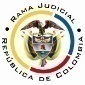 RAMA JUDICIAL DEL PODER PÚBLICOTRIBUNAL SUPERIOR DEL DISTRITO JUDICIALSALA DE DECISIÓN CIVIL –FAMILIA – DISTRITO DE PEREIRADEPARTAMENTO DEL RISARALDA		Asunto			: Sentencia de tutela en primera instanciaAccionante		: Jorge Alonso Garrido AbadAccionado (s)		: Ministerio de Comercio, Industria y TurismoRadicación		: 2017-00741-00 (Interno No.741)		Temas			: Derecho de petición – Inexistencia fáctica		Magistrado Ponente	: Duberney Grisales HerreraActa número		: 402 del 04-08-2017Pereira, R., cuatro (4) de agosto de dos mil diecisiete (2017).EL ASUNTO POR DECIDIRLa acción constitucional referenciada, luego de surtido el trámite preferente y sumario, sin que se observen causales de nulidad que la invaliden.LA SÍNTESIS FÁCTICAInformó el accionante, que por correo electrónico del 05-06-2017 remitió derecho de petición al accionado, pero a la fecha de instaurada la acción, no ha recibido respuesta (Folio 1, cuaderno No.1).LOS DERECHOS INVOCADOSSe estima vulnerado el derecho de petición e información (Folio 1, cuaderno No.1). LA PETICIÓN DE PROTECCIÓNSe pretende que se  ordene a la accionada haga entrega de los documentos requeridos y responda la petición (Folio 1, del cuaderno No.1). EL RESUMEN DE LA CRÓNICA PROCESALEn reparto ordinario del 24-07-2017 se asignó a este Despacho, con providencia del día siguiente hábil, se admitió y se dispuso notificar a la partes, entre otros ordenamientos (Folios  8, ibídem). Fueron debidamente enterados los extremos de la acción (Folios 9 a 11 ibídem). Contestó el Ministerio de Comercio, Industria y Turismo (Folios 14 a 20, ibídem.), y la parte actora atendió requerimiento de la Sala (Folio 12, ib.).LA SINOPSIS DE LA RESPUESTAEl accionado informó que no tenía conocimiento del derecho de petición, por lo que le ea imposible responderlo. Explico que fue remitido a un correo electrónico que no está registrado en esa entidad “dchiribi@mincit.gov.co”, pues allí figura es el “dchirivi@mincit.gov.co”. Solicitó declarar improcedente el amparo. También arrimó los documentos requeridos en el petitorio (Folios 14 a 20, ib.). LA FUNDAMENTACIÓN JURÍDICA PARA RESOLVERLa competencia. Corresponde a este Tribunal en virtud del factor territorial, por el lugar donde ocurre la presunta violación, al tener el accionante su domicilio en este Distrito y conoce esta Corporación, pues el accionado es una entidad del orden nacionalEl problema jurídico a resolver. ¿El Ministerio de Comercio, Industria y Turismo, viola o amenaza el derecho fundamental alegado a favor del actor, según los hechos expuestos en la petición de tutela?Los presupuestos general de procedenciaLa legitimación en la causa. Por activa se cumple en consideración a que el señor Jorge Alonso Garrido Abad remitió el derecho de petición (Artículos 86 de la CP y 1º, Decreto 2591 de 1991). Y en el extremo pasivo, el Ministerio del Comercio, Industria y Turismo porque fue el destinario de la solicitud.EL CASO EN CONCRETOSin que sea necesario analizar el cumplimiento de los demás requisitos de procedibílidad de este amparo constitucional, halla la Sala, sin lugar a dudas, que se debe negar.Conforme al acervo probatorio se tiene que la petición fue debidamente recibida en el correo electrónico dchiribi@mincit.gov.co (Folios 4, 5 y 13, ib.), sin embargo, esa dirección no corresponde a alguna de las registradas en el Ministerio de Comercio, Industria y Comercio, según lo afirma en su contestación (Folios 14 y 15, ib.); además, se advierte que la petición tampoco fue dirigida al correo estatuido por esa entidad para ese fin, conforme se constató en su página web (Folio 31 vuelto, ib.), por lo tanto, es inviable endilgar acción u omisión vulneradora o amenazante a quien nunca recibió el derecho de petición. Este criterio coincide con lo indicado en decisión de la CSJ.LA CONCLUSIÓNEn armonía con las premisas expuestas en los acápites anteriores se negará la acción de tutela por inexistencia fáctica.En mérito de lo expuesto, el Tribunal Superior del Distrito Judicial de Pereira, Sala de Decisión Civil -Familia, administrando Justicia, en nombre de la República y por autoridad de la Ley,F A L L A,NEGAR la acción de tutela presentada por Jorge Alonso Garrido Abad contra el Ministerio de Comercio, Industria y Turismo.NOTIFICAR esta decisión a todas las partes, por el medio más expedito y eficaz.REMITIR la presente acción, de no ser impugnado este fallo, a la CC para su eventual revisión.ARCHIVAR el expediente, previas anotaciones en los libros radicadores, una vez agotado el trámite ante la CC. Notifíquese,DUBERNEY GRISALES HERRERAM A G I S T R A D OEDDER JIMMY SÁNCHEZ C.		JAIME ALBERTO SARAZA N.	M A G I S T R A D O 				M A G I S T R A D O